Hope Valley Climate Action     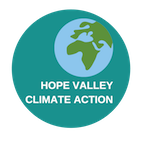 Events 0rganiserHope Valley Climate Action is a Charitable Incorporated Organisation taking action on climate change: https://hopevalleyclimateaction.org.ukBackground HVCA is a dynamic and innovative climate action group.  We aim to combat climate change by raising public awareness, initiating practical projects, and influencing public policy.  We have 800 supporters throughout the Hope Valley and beyond. Action Groups on Travel and Transport, Energy and Land lead our work. HVCA activities are co-ordinated by Trustees. We want to increase our engagement with local people and decision-makers through a programme of public events in the summer and autumn. With financial support from the Foundation for Integrated Transport, we are placing a particular emphasis on sustainable travel. Activities will include a ‘cycling for all’ rally and a ‘walk to school’ week to promote active travel, and, with the other HVCA Action Groups, a presence at the Hope Show and village fetes.The jobWe are looking for a creative, competent, well organised events manager to raise HVCA’s profile and increase participation in our activities through public events in the Hope Valley over the next six months. If the work goes well, we plan to continue the role to cover other aspects of HVCA communications.TasksOrganise a ‘cycling for all’ rally, potentially with an external VIP, with a short ride from Castleton to Bradwell, events at the start and finish, and suitable publicityOrganise a ‘walk to school’ week during ‘Walk to School’ month in OctoberSupport informal ‘try an e-bike’ events in the villagesSupport the HVCA presence at the Hope Show [29th August] and other village events and fetesHelp arrange an event on electric vehicles and car sharingOrganise an event to mark World Car Free Day on 22nd SeptemberArrange other events, to be discussed and agreedWork with HVCA volunteers and other local organisations to make the events a successManage a small budget; ensure events take place safely and comply with regulationsReport to HVCA on the success of the events, and help arrange any follow-up.The personApplicants need to demonstrate:Personal commitment to the objectives of HVCA and to addressing climate changeGreat interpersonal communication skills; creativity and imagination; ability to enthuse volunteers and partner organisationsResilience; ability to prioritise; a self-starter; flexibility in working patternsUnderstanding of the Hope Valley, preferably resident of the Valley.TermsThis will be a six month initial contract from 1 June 2022, average 10 hours per week, total pay £4,000 plus expenses. The post holder will be expected to work from home and to work flexibly to meet the requirements of the job. We will contribute £100 per month to local travel and the cost of working from home. Are you interested? - ApplyIf you would like any more information, or want to have an informal discussion, please contact Roger Clarke at clarkerogerm@gmail.com  To apply, please submit a CV and a covering email describing your skills and experience and how you would meet the requirements of the job to Roger by midnight on 21st May.  Interviews will take place at a mutually agreed time later in May.